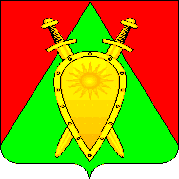 Администрация городского округа ЗАТО п. ГорныйПОСТАНОВЛЕНИЕ19 сентября 2023 года				      	                                        № 293 Об утверждении положения о проведении муниципального этапа Всероссийского конкурса сочинений 2023 года В соответствии с письмом Государственного учреждения дополнительного профессионального образования «Институт развития образования Забайкальского края» от 02 мая 2023 года № 529, с целью повышения читательской активности детей и подростков, формирования положительного отношения к русскому языку и литературе как важнейшим духовным ценностям, повышения в глазах молодежи престижа грамотного владения русским языком и знания художественной литературы:1. Утвердить Положение о проведении муниципального этапа Всероссийского конкурса сочинений 2023 года (Приложение 1).2. Организовать и провести муниципальный этап Всероссийского конкурса сочинений 2023 года.3. Назначить ответственным за проведение конкурса Филатову Лидию Александровну, начальника отдела по образованию администрации  городского округа ЗАТО п. Горный.4. Контроль за исполнением оставляю за собой.И.о. главы ЗАТО п. Горный                                                М.А. Федорова Приложение 1 ПОЛОЖЕНИЕо муниципальном этапе Всероссийского конкурса сочинений 2023 года1. Общие положения1.1. Настоящее Положение утверждает порядок организации и проведения муниципального этапа Всероссийского конкурса сочинений 2023 года (далее соответственно – Положение, Конкурс), проводящегося в период 19 сентября по 29 сентября 2023 г.; порядок участия в муниципальном этапе Конкурса и порядок определения победителей муниципального этапа Конкурса. 1.2 Организационно-техническое и информационное сопровождение Конкурса осуществляет отдел по образованию администрации городского округа ЗАТО п.Горный. 1.3. Цели Конкурса: Повышение читательской активности детей и подростков, формирование положительного отношения к русскому языку и литературе как важнейшим духовным ценностям, повышение в глазах молодёжи престижа грамотного владения русским языком и знания художественной литературы. 1.4. Задачи Конкурса: содействие формированию у детей традиционных духовно-нравственных ценностей; создание условий для самореализации обучающихся, повышения их социальной и творческой активности; содействие решению педагогических задач развития связной письменной речи обучающихся, формирования филологической и исторической грамотности; выявление литературно одаренных обучающихся; распространение результатов литературного творчества участников Конкурса; привлечение внимания общественности к социально значимым проектам в области образования, к пониманию значимости функционального грамотного и творческого владения русским языком; демонстрация заинтересованной общественности ресурсов и достижений системы образования. 1.5. Участниками Конкурса являются обучающиеся общеобразовательной организации, реализующей образовательные программы среднего общего образования на территории городского округа ЗАТО п. Горный (далее – участники Конкурса). Конкурс проводится среди 4 возрастных групп участников Конкурса: 1-я группа – обучающиеся 4-5 классов; 2-я группа – обучающиеся 6-7 классов; 3-я группа – обучающиеся 8-9 классов; 4-я группа – обучающиеся 10-11 классов. 1.6. Участие в Конкурсе добровольное. 1.7. Рабочим языком Конкурса является русский язык – государственный язык Российской Федерации. 1.8. Информация о проведении Конкурса размещается на официальном сайте Администрации  городского округа ЗАТО п. Горный (https://gorniy.75.ru/).2. Тематические направления Конкурса и жанры конкурсных работ: 2.1. Тематические направления Конкурса: 1) «Как утро нужно считать самой лучшей частью суток, как весна – самое прекрасное время года, так детство – самая яркая пора человеческой жизни» (В.А. Солоухин): 2018-2027 годы – Десятилетие детства в России; 2) «Что может быть честнее и благороднее, как учить других тому, что сам наилучшим образом знаешь…» (Марк Фабий Квинтилиан): 2023 год – Год педагога и наставника; 3) «Сделать как можно более пользы моему Отечеству – вот единственная цель моей жизни, и к ней-то я должен направлять все свои способности» (К. Д. Ушинский): 200 лет со дня рождения К.Д. Ушинского, русского педагога, писателя, основоположника научной педагогики в России; 4) «Он сердцем помнил: береги // Вот эти мирные границы, - // Не раз, как волны, шли враги, // Чтоб о гранит его разбиться» (Н.С. Тихонов): 80-летие полного освобождения Ленинграда от фашистской блокады; 5) «Победоносная защита Сталинграда является одним из подвигов, о которых история всегда будет рассказывать с величайшим благоговением…» (Томас Манн): 80- летие победы в Сталинградской битве; 6) «В результате Курской битвы Советские Вооруженные Силы нанесли врагу такое поражение, от которого фашистская Германия уже никогда не смогла оправиться» (А.М. Василевский): 80-летие победы на Курской битве; 7) «Надеюсь на море» (девиз И.Ф. Крузенштерна): 220 лет со дня начала первого русского кругосветного плавания под руководством И.Ф. Крузенштерна; 8) «Голос совести и вера в будущее не позволяют подлинному писателю прожить на земле, как пустоцвет, и не передать людям с полной щедростью всего огромного разнообразия мыслей и чувств, наполняющих его самого» (К.Г. Паустовский): юбилеи российских писателей и поэтов в 2023 году. В.А. Жуковский (240 лет), Ф.И. Тютчев (220 лет), А.Н. Островский (200 лет), М.М. Пришвин (150 лет), В.Я. Брюсов (150 лет), А.Н. Толстой (140 лет), В.В. Маяковский (130 лет), Н.А. Заболоцкий (120 лет), В.Ю. Драгунский (110 лет), С.В. Михалков (110 лет), Р.Г. Гамзатов (100 лет), Е.А. Евтушенко (90 лет), А.А. Вознесенский (90 лет); 9) «Все хорошие книги сходны в одном, - когда вы дочитываете до конца, вам кажется, что все это случилось с вами, и так оно всегда при вас и останется» (Эрнест Хемингуэй): юбилеи литературных произведений в 2023 году. 200 лет с даты первой публикации романа «Квентин Дорвард» Вальтера Скотта, 190 лет с даты первого полного издания романа в стихах «Евгений Онегин» А.С. Пушкина, 180 лет с даты написания сказки «Гадкий утёнок» Ганса Христиана Андерсена, 160 лет с даты первой публикации романа «Князь Серебряный» А.К. Толстого, 160 лет с даты написания поэмы «Мороз, Красный нос» Н.А. Некрасова, 150 лет с даты написания повести «Очарованный странник» Н.С. Лескова, 150 лет с даты написания пьесы-сказки «Снегурочка» А.Н. Островского, 140 лет с даты первой публикации рассказа «Гуттаперчевый мальчик» Д.В. Григоровича, 130 лет с даты первой публикации рассказа «Серая шейка» Д.Н. МаминаСибиряка, 120 лет с даты написания рассказа «После бала» Л.Н. Толстого, 120 лет с даты написания пьесы «Вишневый сад» А.П. Чехова, 110 лет с даты написания повести «Детство» М. Горького, 110 лет с даты написания стихотворения «Берёза» С.А. Есенина, 100 лет с даты первой публикации повести «Алые паруса» А.С. Грина, 100 лет с даты первой публикации романа «Дерсу Узала» В.К. Арсеньева, 100 лет с даты публикации сказок «Мойдодыр» и «Тараканище» К.И. Чуковского, 90 лет с даты публикации «Сказки о военной тайне, о Мальчише-Кибальчише и его твердом слове» А.П. Гайдара, 80 лет с даты публикации рассказа «Лесная капель» М.М. Пришвина, 80 лет с даты первой публикации повести-сказки «Маленький принц» Антуана де Сент-Экзюпери, 60 лет с даты первой публикации поэмы «Тёркин на том свете» А.Т. Твардовского. 10) «Культура – это душа нации» (Д.С. Лихачев): 125 лет Государственному Русскому музею. 2.2. Выбор тематического направления осуществляет участник Конкурса. Тему сочинения участник Конкурса формулирует самостоятельно в рамках выбранного им тематического направления. 2.3. Сочинение пишется участников Конкурса в прозе в жанре рассказа, сказки, письма, дневника, заочной экскурсии, очерка, репортажа, интервью, слова, эссе, рецензии. Совмещение жанров не допускается. Поэтические тексты сочинений не принимаются. 3. Сроки и порядок проведения Конкурса3.1.  Муниципальный этап конкурса проводится в срок с 19 сентября по 29 сентября 2023 года (включительно). 3.2. Муниципальный этап Конкурса организует Отдел по образованию администрации городского округа ЗАТО п. Горный. 3.3. Состав жюри муниципального этапа Конкурса утверждается распоряжением главы ЗАТО п. Горный. 3.4. На муниципальный этап Конкурса принимаются не более трёх конкурсных сочинений по каждой возрастной группе.3.5. На муниципальный этап Конкурса принимаются только конкурсные сочинения, официально прошедшие отбор на школьном этапе, в сопровождении соответствующего пакета сопроводительной документации. 3.6. Конкурсные сочинения победителей школьного этапа с сопроводительной документацией (Приложение № 1) отправляются на адрес электронной почты anastasia.smorygina@mail.ru до 19 сентября 2023 года (включительно). 4. Требования к конкурсным сочинениям4.1. Участники Конкурса выполняют сочинение в письменном виде на официальном бланке темными чернилами синего цвета (Приложение №6). 4.2. Обучающиеся с ограниченными возможностями здоровья могут представить сочинение на официальном бланке в печатном виде (в формате Word). 4.3. Каждый участник Конкурса имеет право представить на Конкурс одно сочинение. 4.4. Сочинения, участвующие в других конкурсах, к участию в Конкурсе не допускаются. 4.5. Объем конкурсного сочинения не может служить основанием для отказа в приеме конкурсного сочинения на Конкурс или оказывать влияние на оценку работы. 4.6. На муниципальный этап Конкурса принимаются отсканированные копии рукописных сочинений в формате pdf. 4.7. Жюри Конкурса проверяет сочинения на наличие некорректных заимствований. В случае выявления низкого процента уникальности текста (менее 75 %) участник Конкурса лишается права на дальнейшее участие в Конкурсе и не включается в список финалистов. 5. Критерии и порядок оценивания конкурсных работ 5.1. Каждое сочинение проверяется и оценивается не менее чем двумя членами жюри Конкурса. 5.2. Оценивание сочинений осуществляется жюри Конкурса по следующим критериям: 1) формулировка темы сочинения: уместность, самостоятельность, оригинальность; 2) содержание сочинения: соответствие выбранному тематическому направлению; соответствие выбранной теме; полнота раскрытия темы; оригинальность авторского замысла; корректное использование литературного, исторического, биографического, научного и других материалов; воплощенность идейного замысла; 3) жанровое и языковое своеобразие сочинения: соответствие сочинения выбранному жанру; цельность, логичность и соразмерность композиции; богатство лексики и разнообразие синтаксических конструкций; точность, ясность и выразительность речи; целесообразность использования языковых средств; стилевое единство; 4) грамотность сочинения: соблюдение орфографических норм русского языка; соблюдение пунктуационных норм русского языка; соблюдение языковых норм (правил употребления слов, грамматических форм и стилистических ресурсов). 5.3. Оценка по каждому показателю выставляется по шкале 0-3 балла. 5.4. Лист оценивания, образец которого приведен в Приложении №9, заполняется на каждое сочинение каждым членом жюри. 6. Определение победителей и подведение итогов краевого этапа Конкурса6.1. Победителем муниципального этапа Конкурса становится конкурсное сочинение, занявшее первое место по каждой возрастной группе. 6.2. Списки победителей размещаются на официальном сайте Администрации  городского округа ЗАТО п. Горный (https://gorniy.75.ru/).6.3. Победители и призеры муниципального этапа Конкурса награждаются грамотами. Педагоги, подготовившие победителей конкурса, награждаются Благодарственными письмами. Все участники муниципального этапа Конкурса награждаются сертификатами участника.